РКАСЬКА       МІСЬКА РАДА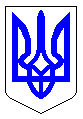 ЧЕРКАСЬКА МІСЬКА РАДАВИКОНАВЧИЙ КОМІТЕТРІШЕННЯВід 26.02.2016 № 218Про проект рішення Черкаської міської ради «Про внесення змін до рішенняЧеркаської міської ради від 14.01.2016 № 2-88 «Про затвердження Програми розвитку міського електротранспорту в м. Черкасина 2016 рік»Відповідно до п. 22 статті 26 Закону України «Про місцеве самоврядування в Україні», враховуючи звернення директора КП «Черкасиелектротранс» Черкаської міської ради Кучера П.С. (лист від 19.02.2016 № 2109-01-20), виконавчий комітет Черкаської міської радиВИРІШИВ:Внести на розгляд міської ради проект рішення Черкаської міської ради «Про внесення змін до рішення Черкаської міської ради від 14.01.2016 № 2-88 «Про затвердження Програми розвитку міського електротранспорту в м. Черкаси на 2016 рік».Контроль за виконанням рішення покласти на директора департаменту житлово-комунального комплексу Наумчука А.М.Міський голова 								А.В. БондаренкоПроект рішенняПроект рішенняЧЕРКАСЬКА МІСЬКА РАДАЧЕРКАСЬКА МІСЬКА РАДАЧЕРКАСЬКА МІСЬКА РАДАЧЕРКАСЬКА МІСЬКА РАДАЧЕРКАСЬКА МІСЬКА РАДА<«Про внесення змін до рішення Черкаської міської ради від 14.01.2016 № 2-88 «Про затвердження Програ-ми розвитку міського елек-тротранспорту в м. Черкаси на 2016 рік»«Про внесення змін до рішення Черкаської міської ради від 14.01.2016 № 2-88 «Про затвердження Програ-ми розвитку міського елек-тротранспорту в м. Черкаси на 2016 рік»«Про внесення змін до рішення Черкаської міської ради від 14.01.2016 № 2-88 «Про затвердження Програ-ми розвитку міського елек-тротранспорту в м. Черкаси на 2016 рік»«Про внесення змін до рішення Черкаської міської ради від 14.01.2016 № 2-88 «Про затвердження Програ-ми розвитку міського елек-тротранспорту в м. Черкаси на 2016 рік»>Відповідно до п.22 статті 26 Закону «Про місцеве самоврядування в Україні», розглянувши пропозиції департаменту житлово-комунального комплексу, Черкаська міська радаВИРІШИЛА:Внести зміни до рішення Черкаської міської ради від 14.01.2016                 № 2-88 «Про затвердження  Програми розвитку міського електротранспорту в                  м. Черкаси на 2016 рік», а саме:1.1. Пункт «Компенсація втрат доходів від регулювання тарифів на перевезення учнів і студентів» Додатку 1 «Перелік заходів на виконання Програми розвитку міського електричного транспорту міста Черкаси на 2016 рік» викласти у наступній редакції:Розділ «Компенсація втрат доходів від пільгових перевезень окремих категорій громадян, регулювання тарифів на перевезення учнів та студентів» Додатку 2 «Результативні показники виконання Програми  розвитку міського електротранспорту в м. Черкаси на 2016 рік» викласти у наступній редакції:Контроль за виконанням рішення покласти на заступника міського голови з питань діяльності виконавчих органів ради Гончарова Ю.А., постійну комісію з питань житлово-комунального господарства, промисловості, транспорту, зв’язку,  підприємництва, екології та охорони навколишнього середовища (Кіта І.М.).Відповідно до п.22 статті 26 Закону «Про місцеве самоврядування в Україні», розглянувши пропозиції департаменту житлово-комунального комплексу, Черкаська міська радаВИРІШИЛА:Внести зміни до рішення Черкаської міської ради від 14.01.2016                 № 2-88 «Про затвердження  Програми розвитку міського електротранспорту в                  м. Черкаси на 2016 рік», а саме:1.1. Пункт «Компенсація втрат доходів від регулювання тарифів на перевезення учнів і студентів» Додатку 1 «Перелік заходів на виконання Програми розвитку міського електричного транспорту міста Черкаси на 2016 рік» викласти у наступній редакції:Розділ «Компенсація втрат доходів від пільгових перевезень окремих категорій громадян, регулювання тарифів на перевезення учнів та студентів» Додатку 2 «Результативні показники виконання Програми  розвитку міського електротранспорту в м. Черкаси на 2016 рік» викласти у наступній редакції:Контроль за виконанням рішення покласти на заступника міського голови з питань діяльності виконавчих органів ради Гончарова Ю.А., постійну комісію з питань житлово-комунального господарства, промисловості, транспорту, зв’язку,  підприємництва, екології та охорони навколишнього середовища (Кіта І.М.).Відповідно до п.22 статті 26 Закону «Про місцеве самоврядування в Україні», розглянувши пропозиції департаменту житлово-комунального комплексу, Черкаська міська радаВИРІШИЛА:Внести зміни до рішення Черкаської міської ради від 14.01.2016                 № 2-88 «Про затвердження  Програми розвитку міського електротранспорту в                  м. Черкаси на 2016 рік», а саме:1.1. Пункт «Компенсація втрат доходів від регулювання тарифів на перевезення учнів і студентів» Додатку 1 «Перелік заходів на виконання Програми розвитку міського електричного транспорту міста Черкаси на 2016 рік» викласти у наступній редакції:Розділ «Компенсація втрат доходів від пільгових перевезень окремих категорій громадян, регулювання тарифів на перевезення учнів та студентів» Додатку 2 «Результативні показники виконання Програми  розвитку міського електротранспорту в м. Черкаси на 2016 рік» викласти у наступній редакції:Контроль за виконанням рішення покласти на заступника міського голови з питань діяльності виконавчих органів ради Гончарова Ю.А., постійну комісію з питань житлово-комунального господарства, промисловості, транспорту, зв’язку,  підприємництва, екології та охорони навколишнього середовища (Кіта І.М.).Відповідно до п.22 статті 26 Закону «Про місцеве самоврядування в Україні», розглянувши пропозиції департаменту житлово-комунального комплексу, Черкаська міська радаВИРІШИЛА:Внести зміни до рішення Черкаської міської ради від 14.01.2016                 № 2-88 «Про затвердження  Програми розвитку міського електротранспорту в                  м. Черкаси на 2016 рік», а саме:1.1. Пункт «Компенсація втрат доходів від регулювання тарифів на перевезення учнів і студентів» Додатку 1 «Перелік заходів на виконання Програми розвитку міського електричного транспорту міста Черкаси на 2016 рік» викласти у наступній редакції:Розділ «Компенсація втрат доходів від пільгових перевезень окремих категорій громадян, регулювання тарифів на перевезення учнів та студентів» Додатку 2 «Результативні показники виконання Програми  розвитку міського електротранспорту в м. Черкаси на 2016 рік» викласти у наступній редакції:Контроль за виконанням рішення покласти на заступника міського голови з питань діяльності виконавчих органів ради Гончарова Ю.А., постійну комісію з питань житлово-комунального господарства, промисловості, транспорту, зв’язку,  підприємництва, екології та охорони навколишнього середовища (Кіта І.М.).Відповідно до п.22 статті 26 Закону «Про місцеве самоврядування в Україні», розглянувши пропозиції департаменту житлово-комунального комплексу, Черкаська міська радаВИРІШИЛА:Внести зміни до рішення Черкаської міської ради від 14.01.2016                 № 2-88 «Про затвердження  Програми розвитку міського електротранспорту в                  м. Черкаси на 2016 рік», а саме:1.1. Пункт «Компенсація втрат доходів від регулювання тарифів на перевезення учнів і студентів» Додатку 1 «Перелік заходів на виконання Програми розвитку міського електричного транспорту міста Черкаси на 2016 рік» викласти у наступній редакції:Розділ «Компенсація втрат доходів від пільгових перевезень окремих категорій громадян, регулювання тарифів на перевезення учнів та студентів» Додатку 2 «Результативні показники виконання Програми  розвитку міського електротранспорту в м. Черкаси на 2016 рік» викласти у наступній редакції:Контроль за виконанням рішення покласти на заступника міського голови з питань діяльності виконавчих органів ради Гончарова Ю.А., постійну комісію з питань житлово-комунального господарства, промисловості, транспорту, зв’язку,  підприємництва, екології та охорони навколишнього середовища (Кіта І.М.).Відповідно до п.22 статті 26 Закону «Про місцеве самоврядування в Україні», розглянувши пропозиції департаменту житлово-комунального комплексу, Черкаська міська радаВИРІШИЛА:Внести зміни до рішення Черкаської міської ради від 14.01.2016                 № 2-88 «Про затвердження  Програми розвитку міського електротранспорту в                  м. Черкаси на 2016 рік», а саме:1.1. Пункт «Компенсація втрат доходів від регулювання тарифів на перевезення учнів і студентів» Додатку 1 «Перелік заходів на виконання Програми розвитку міського електричного транспорту міста Черкаси на 2016 рік» викласти у наступній редакції:Розділ «Компенсація втрат доходів від пільгових перевезень окремих категорій громадян, регулювання тарифів на перевезення учнів та студентів» Додатку 2 «Результативні показники виконання Програми  розвитку міського електротранспорту в м. Черкаси на 2016 рік» викласти у наступній редакції:Контроль за виконанням рішення покласти на заступника міського голови з питань діяльності виконавчих органів ради Гончарова Ю.А., постійну комісію з питань житлово-комунального господарства, промисловості, транспорту, зв’язку,  підприємництва, екології та охорони навколишнього середовища (Кіта І.М.).Відповідно до п.22 статті 26 Закону «Про місцеве самоврядування в Україні», розглянувши пропозиції департаменту житлово-комунального комплексу, Черкаська міська радаВИРІШИЛА:Внести зміни до рішення Черкаської міської ради від 14.01.2016                 № 2-88 «Про затвердження  Програми розвитку міського електротранспорту в                  м. Черкаси на 2016 рік», а саме:1.1. Пункт «Компенсація втрат доходів від регулювання тарифів на перевезення учнів і студентів» Додатку 1 «Перелік заходів на виконання Програми розвитку міського електричного транспорту міста Черкаси на 2016 рік» викласти у наступній редакції:Розділ «Компенсація втрат доходів від пільгових перевезень окремих категорій громадян, регулювання тарифів на перевезення учнів та студентів» Додатку 2 «Результативні показники виконання Програми  розвитку міського електротранспорту в м. Черкаси на 2016 рік» викласти у наступній редакції:Контроль за виконанням рішення покласти на заступника міського голови з питань діяльності виконавчих органів ради Гончарова Ю.А., постійну комісію з питань житлово-комунального господарства, промисловості, транспорту, зв’язку,  підприємництва, екології та охорони навколишнього середовища (Кіта І.М.).Відповідно до п.22 статті 26 Закону «Про місцеве самоврядування в Україні», розглянувши пропозиції департаменту житлово-комунального комплексу, Черкаська міська радаВИРІШИЛА:Внести зміни до рішення Черкаської міської ради від 14.01.2016                 № 2-88 «Про затвердження  Програми розвитку міського електротранспорту в                  м. Черкаси на 2016 рік», а саме:1.1. Пункт «Компенсація втрат доходів від регулювання тарифів на перевезення учнів і студентів» Додатку 1 «Перелік заходів на виконання Програми розвитку міського електричного транспорту міста Черкаси на 2016 рік» викласти у наступній редакції:Розділ «Компенсація втрат доходів від пільгових перевезень окремих категорій громадян, регулювання тарифів на перевезення учнів та студентів» Додатку 2 «Результативні показники виконання Програми  розвитку міського електротранспорту в м. Черкаси на 2016 рік» викласти у наступній редакції:Контроль за виконанням рішення покласти на заступника міського голови з питань діяльності виконавчих органів ради Гончарова Ю.А., постійну комісію з питань житлово-комунального господарства, промисловості, транспорту, зв’язку,  підприємництва, екології та охорони навколишнього середовища (Кіта І.М.).Відповідно до п.22 статті 26 Закону «Про місцеве самоврядування в Україні», розглянувши пропозиції департаменту житлово-комунального комплексу, Черкаська міська радаВИРІШИЛА:Внести зміни до рішення Черкаської міської ради від 14.01.2016                 № 2-88 «Про затвердження  Програми розвитку міського електротранспорту в                  м. Черкаси на 2016 рік», а саме:1.1. Пункт «Компенсація втрат доходів від регулювання тарифів на перевезення учнів і студентів» Додатку 1 «Перелік заходів на виконання Програми розвитку міського електричного транспорту міста Черкаси на 2016 рік» викласти у наступній редакції:Розділ «Компенсація втрат доходів від пільгових перевезень окремих категорій громадян, регулювання тарифів на перевезення учнів та студентів» Додатку 2 «Результативні показники виконання Програми  розвитку міського електротранспорту в м. Черкаси на 2016 рік» викласти у наступній редакції:Контроль за виконанням рішення покласти на заступника міського голови з питань діяльності виконавчих органів ради Гончарова Ю.А., постійну комісію з питань житлово-комунального господарства, промисловості, транспорту, зв’язку,  підприємництва, екології та охорони навколишнього середовища (Кіта І.М.).Міський головаМіський головаМіський головаА.В.БондаренкоА.В.Бондаренко